Нормы выдачи СИЗ.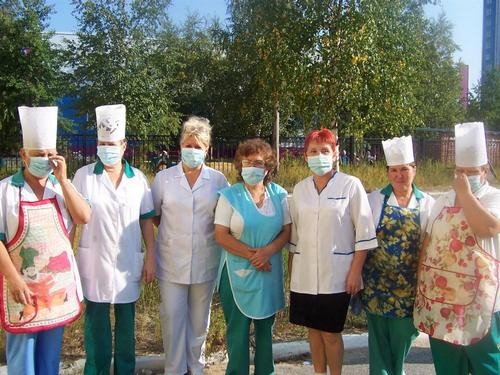   не  или СОУТ. или СОУТ